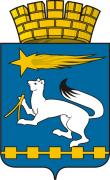 АДМИНИСТРАЦИЯ ГОРОДСКОГО ОКРУГАНИЖНЯЯ САЛДАП О С Т А Н О В Л Е Н И Е26.01.2018                                   								    №  65г. Нижняя СалдаО внесении изменений в состав комиссии по выдаче решений о переводе или об отказе в переводе жилого помещения в нежилое или нежилого помещения в жилое на территории городского округа Нижняя СалдаРуководствуясь Жилищным кодексом Российской Федерации, Федеральным законом от 06 октября 2003 года № 131-ФЗ «Об общих принципах организации местного самоуправления в Российской Федерации», Уставом городского округа Нижняя Салда, в связи с кадровыми изменениями, администрация городского округа Нижняя СалдаПОСТАНОВЛЯЕТ:1. Внести изменения в состав комиссии по выдаче решений о переводе или об отказе в переводе жилого помещения в нежилое или нежилого помещения в жилое на территории городского округа Нижняя Салда, утвержденный постановлением администрации городского округа Нижняя Салда от 06.12.2013 № 1200 (с изменениями), изложив его в новой редакции (прилагается).2. Разместить настоящее постановление на официальном сайте администрации городского округа Нижняя Салда.Глава городского округа                                                                       Е.В. МатвееваПриложение к постановлению администрации городского округа Нижняя Салда 26.01.2018 № 65УТВЕРЖДЕНПостановлением администрации городского округа Нижняя Салда от  06.12.2013 № 1200 в редакции от 26.01.2018 № 65Составкомиссии по выдаче решений о переводе или об отказе в переводе жилого помещения в нежилое или нежилого помещения в жилое на территории городского округа Нижняя СалдаПриложение к постановлению администрации городского округа Нижняя Салда 26.01.2018 № 65УТВЕРЖДЕНПостановлением администрации городского округа Нижняя Салда от  06.12.2013 № 1200 в редакции от 26.01.2018 № 65Составкомиссии по выдаче решений о переводе или об отказе в переводе жилого помещения в нежилое или нежилого помещения в жилое на территории городского округа Нижняя СалдаПриложение к постановлению администрации городского округа Нижняя Салда 26.01.2018 № 65УТВЕРЖДЕНПостановлением администрации городского округа Нижняя Салда от  06.12.2013 № 1200 в редакции от 26.01.2018 № 65Составкомиссии по выдаче решений о переводе или об отказе в переводе жилого помещения в нежилое или нежилого помещения в жилое на территории городского округа Нижняя СалдаПредседатель комиссии:Матвеева Е.В.–глава городского округа Нижняя Салда;Заместитель председателя комиссии:Коробщикова М.А.–начальник отдела по управлению муниципальным имуществом администрации городского округа Нижняя Салда;Секретарь комиссии:Якимова Е.В.–ведущий специалист отдела по управлению муниципальным имуществом администрации городского округа Нижняя Салда;Члены комиссии: Гузиков С.Н.–первый заместитель главы администрации городского округа Нижняя Салда;Черкасов С.В.–начальник отдела ЖКХ, экологии и по работе с селами администрации городского округа Нижняя Салда;Маслеева А.А.–начальник отдела муниципальной службы, кадров и правовой работы администрации городского округа Нижняя Салда;Кисиль О.М.–начальник отдела архитектуры и градостроительства администрации  городского округа Нижняя Салда.